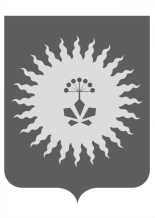 АДМИНИСТРАЦИЯАНУЧИНСКОГО МУНИЦИПАЛЬНОГО РАЙОНАП О С Т А Н О В Л Е Н И ЕО проведении на территории Анучинского муниципального  района                   комплексной оперативно-профилактической операции «Мак-2020»Согласно муниципальной программе «Комплексные меры по противодействию экстремизму, терроризму, правонарушениям и наркомании в Анучинском муниципальном округе на 2020-2024 годы»; подпрограмме «Профилактика наркомании, незаконного потребления наркотических средств и психотропных веществ в Анучинском  муниципальном округе»ПОСТАНОВЛЯЕТ:Провести в шесть этапов с 25 мая по 31 мая 2020 года, с 22 июня по 28 июня 2020 года, с 20 июля по 26 июля 2020 года, с 24 августа по 30 августа 2020 года, с 21 сентября по 27 сентября 2020 года, с 19 октября по 25 октября 2020 года  на территории Анучинского муниципального округа комплексную оперативно-профилактическую операцию «Мак-2020».Для проведения операции создать и утвердить состав штаба по проведению комплексной оперативно – профилактической операции «Мак-2020»  (прилагается). Утвердить план мероприятий по проведению операции «Мак - 2020» (прилагается).Общему отделу администрации Анучинского муниципального района опубликовать настоящее постановление в средствах массовой информации и разместить на официальном сайте администрации в информационно-телекоммуникационной сети Интернет. Контроль за выполнением данного постановления возложить на первого заместителя главы администрации Анучинского муниципального района А.Я. Янчука.Глава  Анучинского муниципального района                                                       С.А. Понуровский УТВЕРЖДЕНпостановлением администрацииАнучинского муниципального районаСОСТАВ ШТАБА  по проведению комплексной оперативно-профилактической операции «Мак-2020»ПЛАНпроведения комплексной оперативно-профилактической операции «Мак-2020»Цель оперативно-профилактической операции: выявление, предупреждение, пресечение и раскрытие преступлений, связанных с незаконным оборотом наркотических средств растительного происхождения.Задачи оперативно-профилактической операции:1. Выявление, предупреждение и ликвидация незаконных посевов мака, конопли и других растений, содержащих наркотические вещества, а также выявление и ликвидацию очагов их дикого произрастания;2. Блокирование доступа лиц, занимающихся незаконным оборотом наркосодержащих растений, к местам их естественного произрастания, объектам хранения и переработки;3. Перекрытие каналов незаконной транспортировки наркотических средств растительного происхождения, выявление и задержание перевозчиков и сбытчиков;4. Выявление и устранение причин и условий, способствующих распространению наркотиков.Место проведения оперативно-профилактической операции: Анучинский муниципальный округ.Время проведения оперативно-профилактической операции: с 25 мая по 31 мая 2020 года, с 22 июня по 28 июня 2020 года, с 20 июля по 26 июля 2020 года, с 24 августа по 30 августа 2020 года, с 21 сентября по 27 сентября 2020 года, с 19 октября по 25 октября 2020 года. Участники оперативно-профилактической операции:1. Администрация Анучинского муниципального района2. Начальник КУ МОУО Анучинского муниципального района 3. Ведущий специалист КДН и ЗП по Анучинскому муниципальному району.4. Сотрудники отдела ОНК МО МВД России «Арсеньевский».5. Сотрудники ОП №11 МО МВД РФ «Арсеньевский» Приморского края.6. Сотрудники КГБУЗ «Анучинская ЦРБ» Анучинского муниципального района.7. Начальник филиала по Анучинскому району ФКУ УИИ ГУФСИН России по Приморскому краю. Порядок взаимодействия участников оперативно-профилактической операции: определяется, исходя из плана проведения комплексной оперативно-профилактической операции «Мак-2020».Глава  Анучинского муниципального района                                                       С.А. Понуровский19.05.2020с. Анучино№2951.Понуровский Сергей Алексеевич  глава администрации Анучинского муниципального района, председатель антинаркотической комиссии; председатель штаба;	2.Янчук Андрей Яковлевич- первый заместитель главы администрации Анучинского муниципального района, заместитель председателя антинаркотической комиссии; заместитель председателя штаба;3.Потанина ЛарисаВладимировна- ведущий специалист комиссии по делам несовершеннолетних и защите их прав, секретарь антинаркотической комиссии;4.Гришакова НатальяВладимировна- начальник казенного учреждения «Муниципальный орган управления образованием Анучинского района Приморского края»;5.Глебова Юлия Юрьевна- специалист эксперт отдела ОНК МО МВД России «Арсеньевский»  (по согласованию);6.Ветрова ЛюдмилаКонстантиновна- врач психиатр-нарколог КГБУЗ «Анучинская ЦРБ» (по согласованию);ЦРБ с.Анучино 7.Мартынова Галина Васильевна- начальник сельскохозяйственного отдела ФЭУ администрации Анучинского муниципального района;8.Лукьянчук Владимир Сергеевич- начальник отдела по контролю за оборотом наркотиков МО МВД России «Арсеньевский» (по согласованию);9.Ворона ОльгаВладимировна- начальник филиала по Анучинскому району ФКУ УИИ ГУФСИН России по Приморскому краю (по согласованию);   10.Пашовкина Наталья Ивановна- главный врач КГБУЗ  «Анучинская ЦРБ» (по согласованию);   11.Бабенко Ольганиколаевна- врио. начальника отделения участковых уполномоченных полиции и делам несовершеннолетних отделения полиции №11 с. Анучино МО МВД России «Арсеньевский», (по согласованию);№ п/пМероприятияСрок исполненияОтветственный1234I. Организационные мероприятияI. Организационные мероприятияI. Организационные мероприятияI. Организационные мероприятия1.Обеспечить представление в штаб статистической отчетности и пояснительной записки с примерами.по мере необходимостиОНК МО МВД России «Арсеньевский»,ОП №11 МОМВД,2.Обобщить результаты проведения комплексной оперативно-профилактической операции «Мак-2019».до 1 ноября2020 г.ОНК МО МВД России «Арсеньевский»,ОП №11 МОМВД,КГБУЗ Анучинская ЦРБ», КУ МОУО, КДН и ЗП3.Обеспечить через средства массовой информации информирование населения района о ходе и результатах проведения операции «Мак-2020».май-октябрь 2020 г.ОНК МО МВД России «Арсеньевский»,ОП №11 МОМВД,КДН и ЗПII. Профилактические мероприятияII. Профилактические мероприятияII. Профилактические мероприятияII. Профилактические мероприятия4.В целях предупреждения и пресечения наркомании и токсикомании среди несовершеннолетних в летний период времени, совместно с педагогическим составом, провести профилактические мероприятия «Здоровый образ жизни» (профилактические лекции об административной и уголовной ответственности подростков, беседы о здоровом образе жизни, просмотр видеофильмов, спортивные мероприятия и культурно-досуговые мероприиятия)июнь-август2020 г.КУ МОУО, КДН и ЗП, КГБУЗ «Анучинская ЦРБ», ОНК МО МВД России «Арсеньевский»,ОП №11 МО МВД,МКУК ИДЦ АМО5.Трудоустройство подростков с 14 до 18 летиюнь-август  2020г.КУ МОУО,Отделение КГБУ «ПЦЗН» в АМР6.Организовать разнообразные формы отдыха и занятости  обучающихся при общеобразовательных учрежденияхиюнь-июль 2020г.КУ МОУО, ОУ, 7.В целях выявления причин и условий, способствующих вовлечению учащихся  в незаконный оборот наркотических средств и психотропных веществ, провести работу волонтерской группы по первичной профилактике злоупотребления ПАВ среди детей и молодежи октябрь2020 г.КУ МОУО, ОУ, «ШОК»9.Проведение рейдов по выявлению неблагополучных семей; родителей, потребляющих наркотические средства,  и обеспечение им поддержки в оказании социальной помощимай-октябрь2020 г.ОП №11 МО МВД,КДН и ЗП10.Провести занятия с обучающимися школ в период летней  оздоровительной кампании по темам: «Критерии диагностики наркомании», «Гашишная наркомания», «Опийная наркомания», «Дезоморфиновая наркомания».сентябрь2020 г.КГБУЗ «Анучинская ЦРБ»,ОНК МО МВД России «Арсеньевский»,11.Обеспечить круглосуточное дежурство медицинского персонала в приёмном отделении районной больницы, допущенного к проведению освидетельствования на предмет потребления наркотических средств май-октябрь 2020г.КГБУЗ «Анучинская ЦРБ»12.Провести обследования помещений, зданий, сооружений и прилегающей территории летних и пришкольных лагерей на предмет выявления следовой информации потребления наркотиков июнь-август2020 г.ОНК МО МВД России «Арсеньевский»,ОП №11 МО МВД,КДН и ЗП, КУ МОУО13.Провести рейдовые мероприятия в местах массового досуга молодежимай-октябрь 2020 г.Согласно отдельному плану-графикуIII. Оперативно-профилактические мероприятияIII. Оперативно-профилактические мероприятияIII. Оперативно-профилактические мероприятияIII. Оперативно-профилактические мероприятия14.Провести мероприятия по выявлению и ликвидации незаконных посевов запрещенных к возделыванию растений, содержащих наркотические веществамай-октябрь 2020 г.ОНК МО МВД России «Арсеньевский»,ОП №11 МО МВД, Администрация АМР15.Провести комплекс мероприятий по выявлению и привлечению к ответственности граждан, занимающихся незаконным культивированием наркотикосодержащих растений в частном секторе и на приусадебных участках  май-октябрь 2020 г.ОНК МО МВД России «Арсеньевский»,ОП №11 МО МВД 16.Проведение мероприятий по выявлению и постановке на учет лиц, потребляющих наркотические и психотропные веществамай-октябрь 2020 г.ОП №11 МО МВД,КГБУЗ «Анучинская ЦРБ»17.Выявление и перекрытие каналов незаконной транспортировки наркотических средств растительного происхожденияиюнь-октябрь 2020 г.ОНК МО МВД России «Арсеньевский»,ОП №11 МО МВД18.Задержание и привлечение к ответственности лиц, осуществляющих перевозку, а также сбыт наркотических средств растительного происхождениямай-октябрь 2020 г.ОНК МО МВД России «Арсеньевский»,ОП №11 МО МВД19.Выявление и устранение причин и условий, способствующих распространению наркотических средств растительного происхождениямай-октябрь 2020 г.ОНК МО МВД России «Арсеньевский»,ОП №11 МО МВД20.Обеспечение надлежащего контроля за использованием земель сельхозхозяйственного назначения юридическими и физическими лицами с  целью выявления очагов произрастания дикорастущих наркосодержащих растениймай-октябрь 2020 г.Сельскохозяйствен-ный отдел ФЭУАнучинского МР